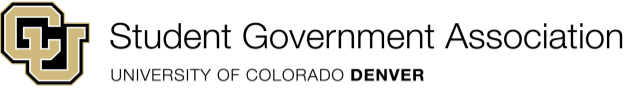 Senate Meeting Friday, April 12th, 2024Call to Order:Roll Call: Approval of Minutes from March 29th:Adoption of the Agenda: Public Comments:New Business:SSRC EndorsementsA Bill to Amend the Finance and Funding Presentation ProcessPresentation by Cary Weatherford and Mitchell Mauro on the Master Plan           (1:00pm-2:00)Updates: PresidentVice PresidentChief of StaffCivicsCollege CouncilPublic RelationsFinance & FundingJudicialSACABSSRCEx OfficioRecess: 12:00pm-1:00pmGeneral Business from the Floor:Adjournment: